							Αιγάλεω: 9/04/2021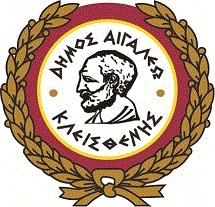 ΕΛΛΗΝΙΚΗ ΔΗΜΟΚΡΑΤΙΑ                                                             ΝΟΜΟΣ  ΑΤΤΙΚΗΣ		ΔΗΜΟΣ  ΑΙΓΑΛΕΩ	 	Δ/ΝΣΗ KOIΝΩΝΙΚΗΣ ΠΡΟΣΤΑΣΙΑΣΑΝΑΚΟΙΝΩΣΗΣας ενημερώνουμε ότι στις  τεχνικές προδιαγραφές προϊόντων που αναφέρονται  στην διακήρυξη με τίτλο «Προμήθεια εξοπλισμού για την κάλυψη των αναγκών της Δ/νσης Κοινωνικής Προστασίας(ΚΑΠΗ) και των Δομών Παροχής Βασικών Αγαθών: Δομή Παροχής Συσσιτίου, Κοινωνικό Παντοπωλείο, Κοινωνικό Φαρμακείο  ) ,εκ παραδρομής δεν αναφέρονταν προδιαγραφές για το είδος:(Ψυγείο/καταψύκτη) οι οποίες είναι οι εξής: Ψυγείο με δύο πόρτες ενεργειακής κλάσης Α΄, χωρητικότητα 300 λίτρα, μια πόρτα συντήρησης και μία πόρτα κατάψυξης. Διαστάσεις: 60 Χ 175 Χ 65 . (Δίπορτο Ψυγείο: Ύψος 140) το σωστό είναι : Ύψος 160.